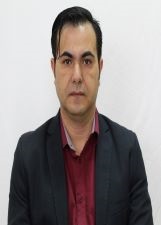 NOME: GILVANO MACHADO 

NÚMERO: 63

IDADE: 41

FORMAÇÃO: Em DIREITO

Experiência na garantia dos direitos da criança e do adolescente: 
Atuo no movimento escoteiro junto ao Grupo Escoteiro Ximbangue, a mais de 04 anos.
Frase de campanha:

"O melhor meio para alcançar a felicidade é contribuir para a felicidade dos outros."

"Robert Baden-Powell" 